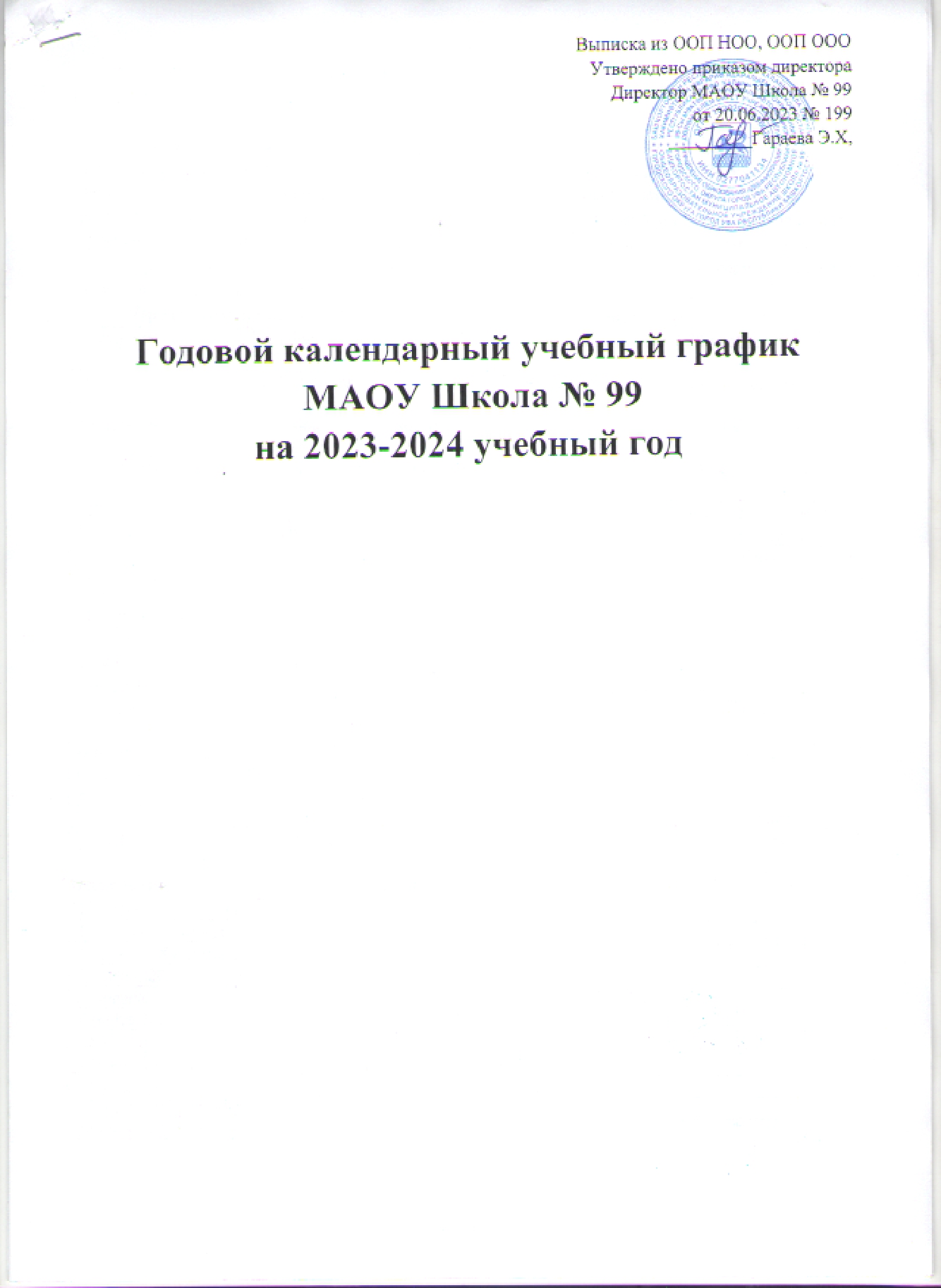 ПОЯСНИТЕЛЬНАЯ ЗАПИСКАк годовому календарному учебному графикуМАОУ Школа № 99на 2023-2024 учебный годГодовой календарный учебный график разработан в соответствии с ФООП, предназначен для организации образовательного процесса в МАОУ Школа № 99 в 2023-2024 учебном году в целях обеспечения единого образовательного пространства, синхронизации действия образовательных организаций при поведении мероприятий муниципального и республиканского уровней, создание единого имиджа системы общего образования Республики Башкортостан.2023-2024 учебный год для обучающихся по образовательным программам общего образования начинается 1 сентября 2023 года и оканчивается 24 мая 2024 года.Продолжительность учебных четвертей в 2023-2024 учебном годуПродолжительность каникул:Нерабочие праздничные дни в 2023-2024 учебном году:НАЧАЛЬНОЕ ОБЩЕЕ ОБРАЗОВАНИЕ1. Календарные периоды учебного года1.1. Дата начала учебного года: 1 сентября 2023 г.1.2. Дата окончания учебного года: 24 мая 2024 г.1.3. Продолжительность учебного года:– 1 класс – 33 учебные недели;– 2–4 классы – 34 учебные недели.2. Периоды образовательной деятельности2.1. Продолжительность учебных периодов по четвертям в учебных неделях и учебных днях.1 класс*количество дней, подлежащих организации питания обучающихся, подсчитывается путем исключения из учебных периодов нерабочих праздничных дней и перенесенных выходных дней, предусмотренных трудовым законодательством Российской      Федерации и Республики Башкортостан.2–4 классы2.2. Продолжительность каникул и выходных дней1 класс2–4 классы3. Распределение образовательной недельной нагрузки4. Расписание звонков и перемен1 классы (1 смена)1 четверть2 четверть3-4 четверти2 классы (1 смена)3-4 классы (2 смена)5. Организация промежуточной аттестацииПромежуточная аттестация – процедура, проводимая с целью оценки качества освоения обучающимися части содержания (четвертное оценивание) или всего объема учебной дисциплины за учебный год (годовое оценивание).Промежуточная/годовая аттестация обучающихся осуществляется в соответствии с календарным учебным графиком.Все предметы обязательной части учебного плана оцениваются по четвертям. Предметы из части, формируемой участниками образовательных отношений, являются без отметочными и оцениваются «зачет» или «незачет» по итогам четверти.Промежуточная аттестация проходит на последней учебной неделе четверти. Формы и порядок проведения промежуточной аттестации определяются «Положением о формах, периодичности и порядке текущего контроля успеваемости и промежуточной аттестации обучающихся» Муниципального автономного общеобразовательного учреждения Школа № 99 городского округа город Уфа Республики.Четвертная аттестация, годовая аттестация могут проводиться в следующих формах: Оценивание младших школьников в течение первого года обучения осуществляются в форме словесных качественных оценок на критериальной основе, в форме письменных заключений учителя, по итогам проверки самостоятельных работ.Аттестация в 1 классе проходит на основании результатов обучения в 1 классе без выставления оценок.Итоговая отметка за четверть во 2-4 классах определяется как среднее арифметическое текущих отметок и выставляется в соответствии с правилами математического округления, годовая аттестация определяется как среднее арифметическое четвертных отметок.Освоение основных образовательных программ начального общего образования завершается итоговой аттестацией. Нормативный срок освоения ООП НОО составляет 4  года.ОСНОВНОЕ ОБЩЕЕ ОБРАЗОВАНИЕКалендарные периоды учебного года1.1. Дата начала учебного года: 1 сентября 2023 г.1.2. Дата окончания учебного года: 24 мая 2024 г.;1.3. Продолжительность учебного года:– 5–8 классы – 34 недели;– 9 класс – 34 недели без учета государственной итоговой аттестации (ГИА).2. Периоды образовательной деятельности2.1. Продолжительность учебных занятий по четвертям в учебных неделях и учебных днях 5–9 классы2.2. Продолжительность каникул и выходных дней5–9 классы
3. Режим работы образовательной организации4. Распределение образовательной недельной нагрузки5. Расписание звонков и перемен5–9 классы6. Организация промежуточной аттестацииПромежуточная аттестация – процедура, проводимая с целью оценки качества освоения обучающимися части содержания (четвертное оценивание) или всего объема учебной дисциплины за учебный год (годовое оценивание).Промежуточная/годовая аттестация обучающихся осуществляется в соответствии с календарным учебным графиком.Все предметы обязательной части учебного плана оцениваются по четвертям. Предметы из части, формируемой участниками образовательных отношений, являются без отметочными и оцениваются «зачет» или «незачет» по итогам четверти.Промежуточная аттестация проходит на последней учебной неделе четверти. Формы и порядок проведения промежуточной аттестации определяются «Положением о формах, периодичности и порядке текущего контроля успеваемости и промежуточной аттестации обучающихся» МАОУ Школа № 99. Четвертная аттестация/годовая аттестация могут проводиться в следующих формах: тематическая контрольная работа, четвертная контрольная работа, годовая контрольная работа, изложение, диктант, тест, творческая работа, зачет, защита проекта, сдача норматива и др. Все эти виды работ осуществляются в соответствии с рабочими программами учителей и/или в соответствии с планом внутренней системы оценки качества образования в рамках внутришкольного контроля.Итоговая отметка за четверть определяется как среднее арифметическое текущих отметок и выставляется в соответствии с правилами математического округления, годовая аттестация определяется как среднее арифметическое четвертных отметок.Освоение основной образовательной программ основного общего образования завершается итоговой аттестацией.Нормативный срок освоения основной образовательной программы основного общего образования составляет 5 лет.I четвертьс 1 сентября по 27 октября 2023 года8 недель40 учебных днейII четвертьс 7 ноября по 29 декабря 2023 года8 недель39 учебных днейIII четвертьс 9 января по 22 марта 2023 года11 недель52 учебных дняIV четвертьс 3 апреля по 24 мая 2023 года7 недель34 учебных дняИТОГО:34 недели165 учебных днейКоличество дней, подлежащих организации питания обучающихся1 классы33 недели160 учебных днейКоличество дней, подлежащих организации питания обучающихся2-9 классы34 недели165 учебных днейОсенниес 29 октября по 6 ноября 2023 года10 календарных днейЗимниес 30 декабря 2023 года по 8 января 2024года10 календарных днейДополнительные каникулы для 1-классниковс 10 по 18 февраля 2024 года9 календарных днейВесенниес 23 по 31 марта 2024 года9 календарных днейЛетниес 25 мая по 31 августа 2024 года99 календарных дней11 октября 2023 годаДень Республики Башкортостан4 ноября 2023 годаДень народного единства1,2,3,4,5,6,8 января 2024 годаНовогодние каникулы7 января 2024 годаРождество Христово23 февраля 2024 годаДень защитника Отечества8 марта 2024 годаМеждународный женский день10 апреля 2024 годаУраза-байрам1 мая 2024 годаПраздник Весны и Труда9 мая 2024 годаДень Победы12 июня 2024 годаДень России16 июня 2024 годаКурбан-байрамУчебный периодДатаДатаПродолжительностьПродолжительностьУчебный периодНачало Окончание Количество учебных недель Количество учебных дней I четверть01.09.202327.10.20238 недель40II четверть07.11.202329.12.20238 недель 39III четверть09.01.202422.03.202410 недель 47IV четверть03.04.202424.05.20247 недель 34Итого в учебном годуИтого в учебном годуИтого в учебном году33 недели 160Количество дней, подлежащих организации питания обучающихся*Количество дней, подлежащих организации питания обучающихся*Количество дней, подлежащих организации питания обучающихся*160Учебный периодДатаДатаПродолжительностьПродолжительностьУчебный периодНачало Окончание Количество учебных недель Количество учебных дней I четверть01.09.202327.10.20238 недель40II четверть07.11.202329.12.20238 недель 39III четверть09.01.202422.03.202411 недель 52IV четверть03.04.202424.05.20247 недель 34Итого в учебном году:Итого в учебном году:Итого в учебном году:34 недели 165Количество дней, подлежащих организации питания обучающихся*Количество дней, подлежащих организации питания обучающихся*Количество дней, подлежащих организации питания обучающихся*165Каникулярный периодДатаДатаПродолжительность каникул и выходных дней в календарных дняхКаникулярный периодНачало Окончание Продолжительность каникул и выходных дней в календарных дняхОсенние каникулы 28.10.202306.11.202310Зимние каникулы30.12.202308.01.202410Дополнительные каникулы10.02.202418.02.20249Весенние каникулы 23.03.202431.03.20249Летние каникулы25.05.202431.08.202499Выходные дниВыходные дниВыходные дни60Итого:Итого:Итого:197Каникулярный периодДатаДатаПродолжительность каникул и выходных дней в календарных дняхКаникулярный периодНачало Окончание Продолжительность каникул и выходных дней в календарных дняхОсенние каникулы 28.10.202306.11.202310Зимние каникулы30.12.202308.01.202410Весенние каникулы 23.03.202431.03.20249Летние каникулы25.05.202431.08.202499Выходные дниВыходные дниВыходные дни64Итого:Итого:Итого:192Образовательная деятельностьНедельная нагрузка в академических часахНедельная нагрузка в академических часахНедельная нагрузка в академических часахНедельная нагрузка в академических часахОбразовательная деятельность1-е классы2-е классы3-е классы4-е классыУрочная21232323Внеурочная 3355№ урокаВремя урокапеременыДлительность урока18.00-8.35103528.45-9.20203539.40-10.1535№ урокаВремя урокапеременыДлительность урока18.00-8.35103528.45-9.20203539.40-10.152035410.35-11.101035511.20-11.5535№ урокаВремя урокапеременыДлительность урока18.00-8.40104028.50-9.30204039.50-10.302040410.50-11.301040511.40-12-2040№ урокаВремя урокаПеременаДлительность урока108.00 – 08.40540208.45 – 09.252040309.45 – 10.252040410.45 – 11.252040511.45 – 12.252040612.45 – 13.251040№ урокаВремя урокапеременыДлительность урока113.35-14.151040214.25-15.051040315.15-15.551040416.05-16.451040516.55-17.3540КлассПредметПериодичностьпромежуточной аттестацииФорма промежуточной аттестации1-е классыРусский языкВ конце годаКонтрольный диктант1-е классыМатематика В конце годаКонтрольная работа1-е классыЛитературное чтениеВ конце годаПроверка техники чтения2-4-е классыРусский языкОдин раз в четверть Контрольный диктант2-4-е классыЛитературное чтениеОдин раз в полугодиеПроверка техники чтения2-4-е классыРодной языкОдин раз в полугодиеДиагностическая работа2-4-е классыЛитературное чтение на родном языкеОдин раз в полугодиеДиагностическая работа2-4-е классыГосударственный (башкирский) язык Республики БашкортостанОдин раз в полугодиеКонтрольная работа2-4-е классыИностранный языкОдин раз в четвертьТестирование2-4-е классыМатематикаОдин раз в четвертьКонтрольная работа2-4-е классыОкружающий мирОдин раз в полугодиеТестирование2-4-е классыОРКСЭ (4 класс)Один раз в полугодиеПроект2-4-е классыТехнологияОдин раз в полугодиеТворческая работа2-4-е классыМузыкаОдин раз в полугодиеТестирование2-4-е классыИзобразительноеискусствоОдин раз в полугодиеТворческая работа2-4-е классыФизическая культураОдин раз в триместрСдача нормативов2-4-е классыВ начале и конце годаВ начале и конце годаКомплексная работа по проверке формирования метапредметных действий (УУД)Учебный периодДатаДатаПродолжительностьПродолжительностьУчебный периодНачало Окончание Количество учебных недель Количество учебных дней I четверть01.09.202327.10.20238 недель40II четверть07.11.202329.12.20238 недель 39III четверть09.01.202422.03.202411 недель 52IV четверть03.04.202424.05.20247 недель 34Итого в учебном году:Итого в учебном году:Итого в учебном году:34 недели 165Количество дней, подлежащих организации питания обучающихся**Количество дней, подлежащих организации питания обучающихся**Количество дней, подлежащих организации питания обучающихся**165 	Каникулярный периодДатаДатаПродолжительность каникул и выходных дней в календарных дняхПродолжительность каникул и выходных дней в календарных днях 	Каникулярный периодНачало Окончание Продолжительность каникул и выходных дней в календарных дняхПродолжительность каникул и выходных дней в календарных дняхОсенние каникулы 28.10.202306.11.20231010Зимние каникулы30.12.202308.01.20241010Весенние каникулы 23.03.202431.03.202499Летние каникулы25.05.202431.08.20249999Выходные дниВыходные дниВыходные дниВыходные дни6464Итого:Итого:Итого:Итого:192192Период учебной деятельности5–9 классыУчебная неделя (дней)5 днейУрок (минут)40 минутПерерыв (минут)5–20 минутПериодичность промежуточной аттестациипо четвертямОбразовательная деятельностьНедельная нагрузка (5-дневная учебная неделя)
в академических часахНедельная нагрузка (5-дневная учебная неделя)
в академических часахНедельная нагрузка (5-дневная учебная неделя)
в академических часахНедельная нагрузка (5-дневная учебная неделя)
в академических часахНедельная нагрузка (5-дневная учебная неделя)
в академических часахОбразовательная деятельность5 класс6 класс7 класс8 класс9 классУрочная2930323333Внеурочная88889№ урокаВремя урокаПеременаДлительность урока108.00 – 08.40540208.45 – 09.252040309.45 – 10.252040410.45 – 11.252040511.45 – 12.252040612.45 – 13.251040713.35 - 14.15